Датум: 29.05.2015. год.ОБАВЕШТЕЊЕ
о закљученом уговору у поступку јавне набавке Врста предмета набавке: добра (сукцесивно).Опис предмета набавке: Цеви, лукови, профили и прирубнице (ознаке из Општег речника набавки 44163000 - Цеви и арматура, 44167000 - Различити прибор за цеви), -  ЈН 12/2015,  Партија 2 - Црне цеви и пратећи материјал.Процењена вредност јавне набавке за Партију 2 је  2.500.000 динара  без ПДВ-а.Уговорена вредност јавне набавке: 2.215.648 динара без ПДВ-а, а 2.658.777 са ПДВ-ом).Критеријум за доделу уговора: најнижа понуђена цена.Број примљених понуда: 2 (две)Највиша понуђена цена код прихватљивих понуда: 2.799.051 динар без ПДВ-а.Најнижа понуђена цена код прихватљивих понуда:  2.215.648  динара без ПДВ-а.Део или вредност уговора који ће се извршити преко подизвођача:  неДатум доношења одлуке о додели уговора: 05.05.2015. године.Датум закључења уговора: 22.05.2015. године.Основни подаци о добављачу: „ТРГОМЕТАЛ“д.о.о.11000 БЕОГРАД, улица Јованке Радаковић број 27, ПИБ: 100004680, матични број: 07447884, број рачуна: 265-1630310003811-31, назив банке: „Raiffeisen banka“, телефон: 011/33 92 572; телефакс: 011/33-92-582,  E-mail: miroljub.micunovic@trgometal.rs, кога заступа директор Мићуновић Мирољуб.Околности које представљају основ за измену уговора: Јединичне цене су фиксне и не могу се мењати, осим на основу обостране писмене сагласности за индекс  потрошачких цена. Период важења уговора: 12 месеци од дана потписивања односно до 21.05.2016. године.Лице за контакт: Драгица Радуловић; 064/850 70 12; dragica.radulovic@grejanje-pancevo.co.rsПанчево 26000, Цара Душана 7, мат.бр. 08488754; ПИБ 101050607; тел. 013/315-400; факс 013/334-695; e-mail: office@grejanje-pancevo.co.rs; www.grejanje-pancevo.co.rs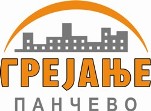 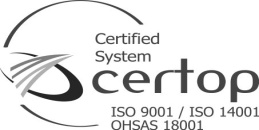 